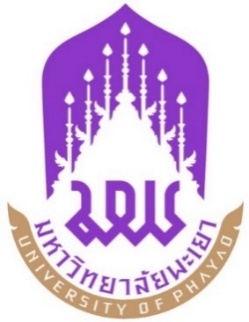 รายงานผลการดำเนินงานตามตัวชี้วัดเร่งด่วน (Super KPI) และตัวชี้วัด (KPI)ตามแผนยุทธศาสตร์การพัฒนามหาวิทยาลัยพะเยา ประจำปีงบประมาณ พ.ศ. 2564 รอบ 12 เดือน(ตุลาคม 2563 – กันยายน 2564)คณะ...................................มหาวิทยาลัยพะเยาพฤศจิกายน 2564คำนำ	รายงานความก้าวหน้าผลการดำเนินงานตามตัวชี้วัดเร่งด่วน (Super KPI) และตัวชี้วัด (KPI) 
และตามแผนยุทธศาสตร์การพัฒนามหาวิทยาลัยพะเยา และแผนปฏิบัติการประจำปีงบประมาณ พ.ศ. 2564รอบ 12 เดือน (ตุลาคม 2563 – กันยายน 2564)  นี้ เป็นการติดตามตรวจสอบผลการดำเนินงานและการรายงานความก้าวหน้าของการดำเนินงานตามตัวชี้วัดที่กำหนดไว้ในแผนฯ ซึ่งผลการดำเนินงานในภาพรวมพบว่า ส่วนใหญ่ส่วนงานและหน่วยงานสามารถดำเนินการได้ตามเป้าหมายและตัวชี้วัดที่กำหนดไว้ และมีบางส่วนที่ได้รับผลกระทบจากการแพร่ระบาดของไวรัสโคโรน่า (COVID-19) ทำให้มีการเปลี่ยนแปลงกิจกรรมการดำเนินงานบางส่วนเพื่อให้สอดคล้องกันสถานการณ์ของพื้นที่	............. หวังเป็นอย่างยิ่งว่า รายงานความก้าวหน้าผลการดำเนินงานตามตัวชี้วัดเร่งด่วน (Super KPI) และตัวชี้วัด (KPI) นี้ จะเป็นประโยชน์ในการปรับปรุงพัฒนาการดำเนินงาน และเป็นแนวทางในการบริหารจัดการของผู้บริหารส่วนงานและหน่วยงาน ให้มีประสิทธิภาพยิ่งขึ้น  คณะ................... มหาวิทยาลัยพะเยาพฤศจิกายน 2564สารบัญบทสรุปผู้บริหาร		แผนยุทธศาสตร์การพัฒนามหาวิทยาลัยพะเยา ประจำปีงบประมาณ พ.ศ. 2564 – 2568 นี้ได้จัดทำขึ้นเพื่อให้สอดคล้องกับทิศทางการพัฒนาประเทศ โดยมีความสอดคล้องและเชื่อมโยง
กับยุทธศาสตร์ชาติ 20 ปี (พ.ศ. 2561 – 2580) แผนพัฒนาเศรษฐกิจและสังคมแห่งชาติฉบับที่ 12 ประกาศราชกิจจานุเษกษาเรื่อง คำแถลงนโยบายของคณะรัฐมนตรี  พลเอกประยุทธ์ จันทร์โอชา นายกรัฐมนตรี เมื่อวันที่ 25 กรกฎาคม 2562 แผนการศึกษาแห่งชาติ พ.ศ. 2560 - 2579 มาตรฐานการศึกษาของชาติ พ.ศ. 2561 แผนอุดมศึกษาระยะยาว 20 ปี พ.ศ. 2561 - 2580 และ นโยบายและยุทธศาสตร์การอุดมศึกษา วิทยาศาสตร์ วิจัยและนวัตกรรม พ.ศ. 2563 – 2570  แผนยุทธศาสตร์การพัฒนามหาวิทยาลัยพะเยา จัดทำขึ้นโดยการมีส่วนร่วมของผู้มีส่วนได้ส่วนเสียทุกกลุ่ม มีการศึกษา
แผนยุทธศาสตร์ชาติ และนโยบายรัฐบาลที่เกี่ยวข้อง การวิเคราะห์สภาพแวดล้อมที่มีผลกระทบ
ต่อการพัฒนามหาวิทยาลัย และการเชื่อมโยงแผนยุทธศาสตร์ชาติกับแผนยุทธศาสตร์มหาวิทยาลัย 
รวมทั้งการกำหนดแนวทางการติดตามประเมินผล ตามแผนยุทธศาสตร์ไว้อย่างชัดเจน เพื่อขับเคลื่อน
การพัฒนามหาวิทยาลัยพะเยาให้บรรลุเป้าหมายอย่างเป็นรูปธรรม ด้วยยุทธศาสตร์หลัก 6 ด้าน ได้แก่ 	1) ยุทธศาสตร์การเตรียมคนและเสริมสร้างศักยภาพคน	2) ยุทธศาสตร์การสร้างงานวิจัยและนวัตกรรมและการเป็นผู้นำทางด้านวิชาการ	3) ยุทธศาสตร์การบริการวิชาการเพื่อพัฒนาชุมชน สังคม และประเทศ	4) ยุทธศาสตร์การเสริมสร้างและส่งเสริมการทำนุบำรุงศิลปะและวัฒนธรรมให้ยั่งยืน	5) ยุทธศาสตร์การเสริมสร้างและพัฒนาความเป็นสากลหรือนานาชาติ	6) ยุทธศาสตร์การบริหารที่มีประสิทธิภาพและโปร่งใสรายงานความก้าวหน้าตัวชี้วัดสำคัญของแผนยุทธศาสตร์                       เพื่อการพัฒนามหาวิทยาลัยรายงานความก้าวหน้าตัวชี้วัดสำคัญของแผนยุทธศาสตร์เพื่อการพัฒนามหาวิทยาลัย	มหาวิทยาลัยพะเยา ได้กำหนดพันธกิจหลักที่สอดคล้องกับยุทธศาสตร์ชาติ (พ.ศ. 2561 - 2580) แผนการศึกษาแห่งชาติ พ.ศ. 2560 – 2579 มาตรฐานการศึกษาของชาติ พ.ศ. 2561 มาตรฐาน
การอุดมศึกษา พ.ศ. 2561  แผนอุดมศึกษาระยะยาว 20 ปี พ.ศ. 2561 - 2580 และนโยบายคณะรัฐมนตรี พลเอกประยุทธ จันทร์โอชา นายกรัฐมนตรี มหาวิทยาลัยพะเยา จึงมุ่งเน้นสร้างความเข้มแข็งของสังคมด้วยการเตรียมคนไทยที่มีคุณภาพในศตวรรษ ที่ 21 ที่มีทักษะชีวิตและทักษะวิชาชีพตรงตามความต้องการของตลาดแรงงานสามารถทำงานเพื่อดำรงชีพและช่วยเหลือสังคม พร้อมปรับตัวอยู่ในสังคมที่เปลี่ยนแปลงตลอดเวลา และการส่งเสริมการปฏิรูประบบเศรษฐกิจสังคมไปสู่ฐานนวัตกรรม เพื่อการแข่งขันของประเทศ ในประชาคมอาเซียนและประชาคมโลก บริหารงานด้วยหลักธรรมาภิบาล เพื่อ “สานความคิดสร้างจิตใจ” ให้เกิดพลังความสามัคคี ร่วมสร้างแต่สิ่งที่ดี อันจะนำมาซึ่งชื่อเสียง การยอมรับของชุมชน สังคมประเทศชาติ และนานาชาติ 	จากการจัดทำแผนยุทธศาสตร์การพัฒนามหาวิทยาลัยพะเยา ประจำปีงบประมาณ  พ.ศ. 2564 – 2568 ได้มีการกำหนดยุทธศาสตร์เพื่อการพัฒนา เป้าประสงค์ กลยุทธ์ มาตรการ ตัวชี้วัดภารกิจเร่งด่วน (Super KPI) และตัวชี้วัดการดำเนินงานตามแผน (KPI) ที่สอดคล้องเชื่อมโยงกันเพื่อมุ่งสู่การบรรลุวิสัยทัศน์ “มหาวิทยาลัยสร้างปัญญาเพื่อนวัตกรรมชุมชนสู่สากล”  ของมหาวิทยาลัย โดยคณะได้มีการดำเนินโครงการตามแผนปฏิบัติการประจำปีงบประมาณ พ.ศ. 2564 รอบ 12 เดือน 
มีจำนวนโครงการ รวมทั้งสิ้น 30 โครงการ พบว่า มีผลรวมการเบิกจ่ายงบประมาณรวมทั้งหมดคิดเป็นร้อยละ 69.05 มีผลความก้าวหน้าของตัวชี้วัด ร้อยละ 100.00  อ้างอิงจากระบบ e-Budget รายงานความก้าวหน้าการดำเนินงานตาม Super KPI ประจำปีงบประมาณ พ.ศ.2564 รอบ 12 เดือน(ตุลาคม 2563 – กันยายน 2564)ของคณบดีตารางที่ 1  รายงานความก้าวหน้าการดำเนินงานตาม Super KPI ประจำปีงบประมาณ พ.ศ.2563 รอบ 12 เดือน                     (ตุลาคม 2563 – กันยายน 2564) ของคณบดี  ตารางที่ 2 แสดงรายงานความก้าวหน้าผลการเบิกจ่ายงบประมาณและดำเนินงานตามตัวชี้วัดในรอบ 12 เดือน  (ตุลาคม 2563 – กันยายน 2564)ตารางที่ 2 แสดงรายงานผลการดำเนินงานตามแผนปฏิบัติการ คณะเทคโนโลยีสารสนเทศและการสื่อสาร ในรอบ 12 เดือน  (ตุลาคม 2563 – กันยายน 2564)ตารางที่ 3 แสดงรายงานผลการดำเนินงานตามแผนปฏิบัติการตามยุทธศาสตร์ที่ 1 ด้านการเตรียมคนและเสริมสร้างศักยภาพคน (ด้านวิชาการ)	    คณะเทคโนโลยีสารสนเทศและการสื่อสาร   ในรอบ 12 เดือน  (ตุลาคม 2563 – กันยายน 2564)ตารางที่ 4 แสดงรายงานความก้าวหน้าผลการใช้จ่ายงบประมาณตามยุทธศาสตร์ ที่ 1 ด้านการเตรียมคนและเสริมสร้างศักยภาพคน              (คุณภาพนิสิต)  คณะเทคโนโลยีสารสนเทศและการสื่อสาร  ในรอบ 12 เดือน  (ตุลาคม 2563 – กันยายน 2564)ตารางที่ 5 แสดงรายงานความก้าวหน้าผลการใช้จ่ายงบประมาณตามยุทธศาสตร์ ที่ 2 ด้านการวิจัยและความเป็นเลิศทางวิชาการ	    คณะเทคโนโลยีสารสนเทศและการสื่อสาร  ในรอบ 12 เดือน  (ตุลาคม 2563 – กันยายน 2564)ตารางที่ 6 แสดงรายงานความก้าวหน้าผลการใช้จ่ายงบประมาณตามยุทธศาสตร์ ที่ 3 ด้านบริการวิชาการ	    คณะเทคโนโลยีสารสนเทศและการสื่อสาร  ในรอบ 12 เดือน (ตุลาคม 2563 – กันยายน 2564)ตารางที่ 7 แสดงรายงานความก้าวหน้าผลการใช้จ่ายงบประมาณตามยุทธศาสตร์ที่ 4 ด้านการทำนุบำรุงและเสริมสร้างศิลปวัฒนธรรม	    คณะเทคโนโลยีสารสนเทศและการสื่อสาร ในรอบ 12 เดือน  (ตุลาคม 2563 – กันยายน 2564)ตารางที่ 8 แสดงรายงานความก้าวหน้าผลการใช้จ่ายงบประมาณตามยุทธศาสตร์ ที่ 5 ด้านความเป็นสากล	    คณะเทคโนโลยีสารสนเทศและการสื่อสาร  ในรอบ 12 เดือน  (ตุลาคม 2563 – กันยายน 2564)ตารางที่ 9 แสดงรายงานความก้าวหน้าผลการใช้จ่ายงบประมาณตามยุทธศาสตร์ที่ 6 ด้านการบริหาร	    คณะเทคโนโลยีสารสนเทศและการสื่อสาร  ในรอบ 12 เดือน  (ตุลาคม 2563 – กันยายน 2564)ส่วนที่ 4การประเมินความสำเร็จของแผนยุทธศาสตร์ และระบบการปรับปรุงพัฒนา4.1 การประเมินความสำเร็จของแผนยุทธศาสตร์	4.1.1 การสร้างความรู้ความเข้าใจแก่ผู้มีส่วนได้ส่วนเสียของมหาวิทยาลัยพะเยา 	เพื่อสร้างความตระหนักถึงความสำคัญของการผลักดันแผนยุทธศาสตร์การพัฒนามหาวิทยาลัยพะเยา ประจำปีงบประมาณ พ.ศ. 2564 - 2568 ไปสู่การปฏิบัติ โดยมีระบบและกลไก ดังนี้1) อธิการบดีมหาวิทยาลัยพะเยา แถลงนโยบายและทิศทางการพัฒนามหาวิทยาลัยพะเยา ตามแผนยุทธศาสตร์การพัฒนามหาวิทยาลัยพะเยา ประจำปีงบประมาณ พ.ศ. 2564 – 2568 ต่อประชาคมมหาวิทยาลัยพะเยา 2) การสื่อสารและประชาสัมพันธ์สาระสำคัญของแผนยุทธศาสตร์ฯ ไปยังผู้มีส่วนได้ส่วนเสียทุกกลุ่มผ่านช่องทางที่หลากหลาย และมีการติดตามข้อมูลย้อนกลับจาก ผู้มีส่วนได้ส่วนเสียเป็นระยะ ๆ	4.1.2 กำหนดผู้รับผิดชอบยุทธศาสตร์รายประเด็น โดยมีระบบและกลไก  1) กำหนดตัวผู้รับผิดชอบยุทธศาสตร์รายประเด็น และกำหนดตัวชี้วัดการดำเนินงานตามแผนยุทธศาสตร์ที่เชื่อมโยงและสอดคล้องกัน ตั้งแต่ระดับมหาวิทยาลัย (รองอธิการบดี) ระดับส่วนงานวิชาการ (คณะ/วิทยาลัย) ระดับส่วนงานสนับสนุน (สำนัก กอง ศูนย์) และระดับบุคคล2) จัดตั้งคณะทำงาน เพื่อปฏิบัติหน้าที่ขับเคลื่อนแผนยุทธศาสตร์ฯ โดยการมีองค์ประกอบเป็นส่วนงานวิชาการ (คณะ วิทยาลัย) และส่วนงานสนับสนุน (สำนัก กอง ศูนย์)	 	4.1.3 การติดตามประเมินผลการดำเนินงานเพื่อให้บรรลุตามเป้าหมายและตัวชี้วัดของแผนยุทธศาสตร์ 1) วางระบบการประเมินผลแผนยุทธศาสตร์ฯ เชิงบูรณาการที่มุ่งนำเสนอผลผลิต (Output) 
ผลลัพธ์ (Outcome) และผลกระทบ (Impact) โดยให้มีการประเมินตนเองเพื่อสร้างกระบวนการเรียนรู้ 
และให้มีการติดตามประเมินผลจากคณะกรรมการที่เป็นกลาง กำหนดเกณฑ์การประเมินที่ชัดเจน โปร่งใส มีมาตรฐานและถูกต้องตามหลักวิชาการ 2) สร้างความสอดคล้องของการประเมินผลการดำเนินงานตามแผนยุทธศาสตร์ฯ 
กับการประเมินการปฏิบัติงานตามระดับของตัวชี้วัดการดำเนินงาน ตั้งแต่ระดับหัวหน้าส่วนงาน ผู้อำนวยการ หัวหน้างาน และบุคลากรรายบุคคล 3) ดำเนินการติดตามประเมินผลการดำเนินงานตามแผนยุทธศาสตร์ฯ ตามตัวชี้วัด 
และตามรอบเวลาที่กำหนดอย่างต่อเนื่อง พร้อมทั้งการนำผลการประเมินมาปรับปรุงพัฒนาให้บรรลุเป้าหมายทั้งในเชิงปริมาณและเชิงคุณภาพ4) รายงานผลการดำเนินงานตามแผนยุทธศาสตร์ฯ ต่ออธิการบดี คณะกรรมการบริหารมหาวิทยาลัย และสภามหาวิทยาลัยตามลำดับ	4.1.4 สร้างสภาพแวดล้อมที่เอื้อต่อการขับเคลื่อนแผนยุทธศาสตร์ฯ  	การจัดสรรทรัพยากรสนับสนุนตามความเหมาะสม เช่นงบประมาณสำหรับการดำเนินโครงการตามตัวชี้วัดเร่งด่วน (Super KPI)การปรับปรุงข้อบังคับ กฎ ระเบียบ และประกาศให้คล่องตัวและตอบสนองต่อการพัฒนามหาวิทยาลัย และการสร้างเครือข่ายความร่วมมือกับหน่วยงานต่าง ๆ เพื่อส่งเสริมและสนับสนุนการบรรลุวิสัยทัศน์ของมหาวิทยาลัย	4.1.5 พัฒนาระบบฐานข้อมูลและสารสนเทศ  	เพื่อเพิ่มประสิทธิภาพและเพิ่มขีดความสามารถในการติดตามประเมินผล มีการนำข้อมูล
ไปวิเคราะห์และนำรายงานผลการวิเคราะห์ไปใช้สนับสนุนการตัดสินใจของผู้บริหารได้อย่างถูกต้อง
และรวดเร็ว4.2 การติดตามประเมินผล และการรายงานผลการดำเนินงาน	กำหนดให้มีการติดตามประเมินผลแผนยุทธศาสตร์การพัฒนามหาวิทยาลัยพะเยา ประจำปีงบประมาณ พ.ศ. 2564 - 2568 เป็นรอบ 6 เดือน และรอบ 12 เดือน โดยกำหนดให้มีการประเมิน
ปีงบประมาณละ 2 ครั้ง ตามวิธีการและขั้นตอน ดังนี้	4.2.1 ระดับของการติดตามประเมินผลแผนยุทธศาสตร์ 	แผนยุทธศาสตร์การพัฒนามหาวิทยาลัยพะเยา พ.ศ. 2564 - 2568 นี้ ได้กำหนดให้
มีการเชื่อมโยงตัวบ่งชี้ของแผน 3 ระดับ ได้แก่ ระดับมหาวิทยาลัย ระดับส่วนงาน และระดับบุคคล 
จึงกำหนดให้มีการติดตามประเมินผลแผนยุทธศาสตร์ฯ สอดคล้องกับตัวชี้วัดของแผน	4.2.2 การรายงานผล	1) การรายงานผลการดำเนินโครงการตามแผนปฏิบัติการ (งบประมาณรายได้ประจำปีงบประมาณ) รอบ 6 เดือน และ 12 เดือน ตามข้อกำหนด ITA 	2) รายงานผลการใช้จ่ายเงินงบประมาณต่อมหาวิทยาลัย กรมบัญชีกลางและสำนักงบประมาณ ปีละ 4 ครั้ง (มกราคม, เมษายน, กรกฎาคม, กันยายน)                       3)  รายงานผลการดำเนินงานตามเป้าหมายยุทธศาสตร์และตัวชี้วัดต่อมหาวิทยาลัย กรมบัญชีกลาง และสำนักงบประมาณ ปีละ 4 ครั้ง (มกราคม, เมษายน, กรกฎาคม, กันยายน)                     4) รายงานสรุปผลการดำเนินงานต่อคณะกรรมการบริหารมหาวิทยาลัยและ
สภามหาวิทยาลัย (สิ้นภาคการศึกษา)	 5) การรายงานผลการดำเนินโครงการตามแผนงานยุทธศาสตร์ แผนงานพื้นฐาน แผนงานบุคลากรภาครัฐ และแผนงานบูรณาการ (งบประมาณรายจ่ายประจำปีงบประมาณ) รายงานผลการใช้จ่ายเงินงบประมาณต่อสำนักงบประมาณ และ สำนักงานคณะกรรมการการอุดมศึกษา ปีละ 4 ครั้ง (มกราคม, เมษายน, กรกฎาคม, กันยายน)  รายงานผลการดำเนินงานตามเป้าหมายยุทธศาสตร์และตัวชี้วัดต่อสำนักงบประมาณ และ สำนักงานคณะกรรมการการอุดมศึกษา ปีละ 4 ครั้ง (มกราคม, เมษายน, กรกฎาคม, กันยายน)  รายงานผลการดำเนินโครงการตามคำขอของรัฐบาล กระทรวงเจ้าภาพและหน่วยงานที่เกี่ยวข้อง รายงานสรุปผลการดำเนินงานต่อคณะกรรมการบริหารมหาวิทยาลัยและ
สภามหาวิทยาลัย (รอบ 12 เดือน)		6) การรายงานผลการดำเนินโครงการ (งบประมาณตามแผนงานบูรณาการ ประจำปีงบประมาณ)รายงานผลการใช้จ่ายเงินงบประมาณต่อสำนักงบประมาณ สำนักงานปลัดกระทรวงอุดมศึกษา วิทยาศาสตร์ วิจัยและนวัตกรรม กระทรวงเจ้าภาพ กลุ่มจังหวัด และจังหวัดที่เกี่ยวข้อง ปีละ 4 ครั้ง (มกราคม, เมษายน,กรกฎาคม, กันยายน)  รายงานผลการดำเนินงานตามเป้าหมายยุทธศาสตร์และตัวชี้วัด ต่อสำนักงบประมาณ สำนักงานปลัดกระทรวงอุดมศึกษา วิทยาศาสตร์ วิจัยและนวัตกรรม กระทรวงเจ้าภาพ กลุ่มจังหวัด และจังหวัดที่เกี่ยวข้องปีละ 4 ครั้ง (มกราคม, เมษายน, กรกฎาคม, กันยายน)  รายงานผลการดำเนินโครงการตามคำขอของรัฐบาล กระทรวงเจ้าภาพและหน่วยงานที่เกี่ยวข้อง รายงานผลการดำเนินงานบูรณาการภาค สำนักงานปลัดกระทรวงอุดมศึกษา วิทยาศาสตร์ วิจัยและนวัตกรรม ในระบบ e-MENSCR ปีละ4 ครั้ง (มกราคม, เมษายน, กรกฎาคม, กันยายน)  รายงานผลการดำเนินงานงบประมาณจังหวัดต่อจังหวัด ในระบบ PADME  รายงานสรุปผลการดำเนินงานต่อคณะกรรมการบริหารมหาวิทยาลัยและ
สภามหาวิทยาลัยปีละ 2 ครั้ง รอบ 6 เดือน และ 12 เดือนการรายงานผลการดำเนินโครงการตามแหล่งทุนอื่น ๆ ตามคำขอของแหล่งทุน
และรายงานสรุปผลการดำเนินงานต่อคณะกรรมการบริหารมหาวิทยาลัย 
และสภามหาวิทยาลัย (เมษายน, กันยายน)4.3 ระบบการปรับปรุงผลการดำเนินการ (Performance Improvement System) 		4.3.1 ระบบการปรับปรุงผลการดำเนินการที่สำคัญ        มหาวิทยาลัยพะเยามีกลยุทธ์มุ่งเน้นผลงานขององค์กร โดยใช้เกณฑ์การประเมินคุณภาพการศึกษาสู่ความเป็นเลิศ (EdPEx) เป็นแนวทาง และดำเนินการบนพื้นฐานของมหาวิทยาลัยแห่งความสุข โดยใช้ วงจรคุณภาพ (Approch Deploy Learning Integration : ADLI) วงจรการเรียนรู้ผ่านกระบวนการจัดการความรู้ (KM) ให้หน่วยงานนำไปปรับใช้ในการพัฒนางานของตนและองค์กร นอกจากนี้
ในระดับหลักสูตรมีการนำเกณฑ์ AUN-QA มาใช้ในการบริหารจัดการหลักสูตร เพื่อการประกันคุณภาพ
ของการให้บริการทางการศึกษา ซึ่งจะนำไปสู่การเป็นองค์กรแห่งการเรียนรู้อย่างมีประสิทธิภาพ 
มีการพัฒนาอย่างต่อเนื่องและยั่งยืน	4.3.2 ระบบการประเมินเพื่อปรับปรุงการดำเนินงาน 	 	การประเมินผลลัพธ์ด้านการเรียนรู้ของผู้เรียนและด้านกระบวนการเพื่อให้เกิดการปรับปรุงพัฒนาอย่างต่อเนื่อง ประกอบด้วย การประเมินผลลัพธ์ด้านการเรียนรู้ของผู้เรียน ตามพันธกิจด้านการเรียนการสอน 
การวิจัย การบริการวิชาการ การทำนุบำรุงศิลปวัฒนธรรม และการบริหารจัดการมหาวิทยาลัยการประเมินผลลัพธ์ด้านการมุ่งเน้นลูกค้า ของมหาวิทยาลัย ส่วนงาน และหน่วยงานต่างๆ ของมหาวิทยาลัยการประเมินผลลัพธ์ด้านการมุ่งเน้นบุคลากร ทั้งด้านขีดความสามารถของบุคลากร สมรรถนะ และสวัสดิการต่างๆการประเมินผลลัพธ์ด้านการนำองค์การและธรรมาภิบาล การประเมินผลลัพธ์ด้านความรับผิดชอบต่อสังคม ด้านอนุรักษ์สิ่งแวดล้อมการอนุรักษ์พลังงานการประเมินผลลัพธ์ด้านงบประมาณ การเงินและตลาด----------------------------------คำนำ  หน้าสารบัญบทสรุปผู้บริหาร1รายงานความก้าวหน้าตัวชี้วัดสำคัญของแผนยุทธศาสตร์เพื่อการพัฒนามหาวิทยาลัย2รายงานความก้าวหน้าการดำเนินงานตาม Super KPI ประจำปีงบประมาณ       พ.ศ.2564 รอบ 12 เดือน (ตุลาคม 2563 – กันยายน 2564)  ของคณะ...รายงานความก้าวหน้าการดำเนินงานตามตัวชี้วัดของส่วนงานและหน่วยงาน           รอบ 12 เดือน (ตุลาคม 2563 – กันยายน 2564)กระบวนการติดตามประเมินผลแผนยุทธศาสตร์มหาวิทยาลัยพะเยา7916ประเด็นยุทธศาสตร์   Super KPIOutputOutcome งบประมาณ ที่ได้รับจัดสรรงบประมาณ ที่ใช้ไป1.1 การผลิตบัณฑิต 1.1 การผลิตบัณฑิต                   -   จำนวนหลักสูตรระยะสั้น Non- Degree Programรายวิชาที่จัดการเรียนการสอนออนไลน์ นวัตกรรมการเรียนการสอน นวัตกรรมการเรียนการสอนที่ยกระดับคุณภาพชีวิตชุมชน รางวัลนิสิตผู้ประกอบการ บุคลากรที่ผ่านการอบรม EdPEx / TQA การพัฒนาศูนย์ทดสอบสมรรถนะดิจิทัล 1.2 คุณภาพนิสิต 1.2 คุณภาพนิสิต                   -   นวัตกรรมด้านการพัฒนาอัตลักษณ์นิสิตมหาวิทยาลัยพะเยาด้านสุนทรียภาพด้านบุคลิกภาพ ด้านสุขภาพนวัตกรรมในการดูแลสุขภาพจิตของนิสิตมหาวิทยาลัยพะเยา (Best Practice)นิสิตได้รับบริการและสวัสดิการเพื่ออยู่และเรียนอย่างมีความสุข : UP Wellness and Happiness Festival2. วิจัย 2. วิจัย จำนวนผลงานการตีพิมพ์ในวารสารนานาชาติต่อปี3. บริการวิชาการ 3. บริการวิชาการ 1. รางวัลสนับสนุนศูนย์การเรียนรู้2. การบริการวิชาการเพื่อสร้างรายได้ให้กับมหาวิทยาลัย (Academic Service) (Profit)3. ผลิตภัณฑ์เชิงพาณิชย์จากงานวิจัยสู่ Commercialized Product (พัฒนา UP Product และวางตลาด)4 การบริการวิชาการเพื่อสร้างชุมชนนวัตกรรม (Non-Profit)4. ทำนุบำรุง 4. ทำนุบำรุง                   -   Cultural Mapping / Cultural Space ค้นหา รวบรวม สร้างคุณค่า Cultural InnovationUP Thainess 5. ความเป็นสากล 5. ความเป็นสากล                   -   การสร้างเครือข่ายความร่วมมือด้านวิชาการกับนานาชาติและกิจกรรมการแลกเปลี่ยนองค์ความรู้ การวิจัย บริการวิชาการร่วมกับผู้เชี่ยวชาญจากนานาประเทศ6. การบริหาร 6. การบริหาร                   -   Green Officeจำนวนหน่วยงานที่ผ่านการประเมินในระดับ
ระดับเหรียญทอง 
ระดับเหรียญเงิน 
หน่วยงานที่เข้าร่วมรับการประเมิน ระดับเหรียญ.........หรือ 
หน่วยงานที่เข้าร่วมรับการประเมิน บุคลากรการพัฒาศักยภาพการปฏิบัติงานของบุคลากรทั้งสายวิชาการและสายสนับสนุน (Smart Manpower)ผลการประเมินการปฏิบัติงานของบุคลากร มากกว่าร้อยละ 80 ชื่อหน่วยงานจำนวนโครงการงบประมาณที่ได้รับงบประมาณที่ได้รับงบประมาณที่ได้รับ คะแนนตัวชี้วัดรวม (ร้อยละ)  คะแนนตัวชี้วัดรวม (ร้อยละ) ชื่อหน่วยงานจำนวนโครงการแผนผลการใช้จ่ายจริงผลการใช้จ่ายจริงคงเหลือร้อยละแผนผลคณะเทคโนโลยีสารสนเทศและการสื่อสาร30        2,812,281.00        1,467,254.00        1,467,254.00       1,246,141.00 69.05100100ประเด็นยุทธศาสตร์จำนวนโครงการได้รับจัดสรร เบิกจ่ายร้อยละของการเบิกจ่ายคงเหลือ ผลสำเร็จผลประเมินความสำเร็จด้านวิชาการ10440,200.00274,140.0062.99166,060.00100100ด้านคุณภาพนิสิต10442,435.0071.26167,179.00100ด้านวิจัย265,000.0030,670.0056.1134,330.00100100บริการวิชาการ270,000.0030,840.0051.0569,160.00100100ด้านการทำนุบำรุงศิลปวัฒนธรรม120,000.0020,000.00100.0000.00100100ด้านความเป็นสากลนานาชาติ180,00074,40093.005,600100100ด้านบริหารจัดการ41,443,581.00594,769.0048.96803,812.00100100รวม302,812,281.001,467,254.0069.051,246,141.00100100ลำดับที่ชื่อโครงการได้รับจัดสรร เบิกจ่ายร้อยละของการเบิกจ่ายคงเหลือ ผลสำเร็จผลประเมินความสำเร็จ1โครงการพัฒนาศักยภาพนิสิตเพื่อผลการเรียนรู้ที่คาดหวัง กลุ่มสาขาวิศวกรรมคอมพิวเตอร์   63,800.00   20,750.0032.52  43,050.001001002โครงการพัฒนาศักยภาพนิสิตเพื่อผลการเรียนรู้ที่คาดหวัง สาขาวิชาคอมพิวเตอร์ธุรกิจ   38,200.00    24,000.0062.83  14,200.001001003โครงการพัฒนาศักยภาพนิสิตเพื่อผลการเรียนรู้ที่คาดหวัง สาขาวิชาเทคโนโลยีคอมพิวเตอร์กราฟิกและมัลติมีเดีย   72,000.00    53,150.0073.82  18,850.001001004โครงการพัฒนาศักยภาพนิสิตเพื่อผลการเรียนรู้ที่คาดหวัง สาขาวิชาเทคโนโลยีสารสนเทศ   47,800.00    34,000.0071.13  13,800.001001005โครงการพัฒนาศักยภาพนิสิตเพื่อผลการเรียนรู้ที่คาดหวัง สาขาวิชาภูมิสารสนเทศศาสตร์    20,600.00    20,600.00100.0000.001001006โครงการพัฒนาศักยภาพนิสิตเพื่อผลการเรียนรู้ที่คาดหวัง สาขาวิชาวิทยาการคอมพิวเตอร์   42,800.00    4,540.0010.61  38,260.001001007โครงการพัฒนาศักยภาพนิสิตเพื่อผลการเรียนรู้ที่คาดหวัง สาขาวิชาวิศวกรรมซอฟต์แวร์  31,000.00    30,000.0096.77  1,000.001001008โครงการ Comp campยกเลิกยกเลิกยกเลิกยกเลิกยกเลิกยกเลิก9โครงการตรวจติดตามและการประกันคุณภาพการศึกษา       40,000.00    38,400.0096.00  1,600.0010010010โครงการแนะแนว       69,000.00    45,700.0066.23  23,300.0010010011โครงการพัฒนาการจัดการเรียน การสอน และการประเมินผล15,000.00   3,000.0020.00  12,000.00100100รวม440,200.00274,140.0062.99166,060.00100100ลำดับที่ชื่อโครงการได้รับจัดสรรเบิกจ่ายร้อยละของการเบิกจ่ายคงเหลือ ผลสำเร็จผลประเมินความสำเร็จ1โครงการ Young ICT Camp  125,000.00   109,090.0087.27  15,910.001001002โครงการกีฬา ICT Sports for Health20,000.0020,000.00100.0000.001001003โครงการบัณฑิตสัมพันธ์170,000.00143,000.0084.1227,000.001001004โครงการปัจฉิมนิเทศนิสิต20,000.0019,600.0098.00400.001001005โครงการพัฒนานิสิตเพื่อเป็นบัณฑิตที่พึงประสงค์ตามอัตลักษณ์ของมหาวิทยาลัยและทักษะในศตวรรษที่ 2150,000.0033,250.0066.5016,750.001001006โครงการพัฒนาศักยภาพนิสิตให้มีทักษะทางวิชาการ220,000.0063,655.0028.9372,459.001001007โครงการอบรมเตรียมความพร้อมนิสิตสหกิจศึกษา60,000.0038,430.0064.0521,570.001001008โครงการสร้างเครือข่ายความร่วมมือการพัฒนาคุณภาพนิสิตนักศึกษา17,000.009,850.0057.947,150.001001009โครงการเสียงสะท้อนจากนิสิตคณะเทคโนโลยีสารสนเทศและการสื่อสาร8,000.002,060.0025.755,940.0010010010โครงการปฐมนิเทศนิสิตใหม่ 3,500.003,500.00100.0000.00100100รวม442,435.0071.26167,179.00100100ลำดับที่ชื่อโครงการได้รับจัดสรรเบิกจ่ายร้อยละของการเบิกจ่ายคงเหลือ ผลสำเร็จผลประเมินความสำเร็จ1โครงการพี่เลี้ยงนักวิจัย (Mentorship) หน้าใหม่10,000.006,900.0069.003,1001001002โครงการแลกเปลี่ยนองค์ความรู้และสร้างเครือข่าย
ของหน่วยวิจัย55,000.0023,770.0043.2231,230100100รวม65,000.0030,670.0056.1134,330.00100100ลำดับที่ชื่อโครงการได้รับจัดสรรเบิกจ่ายร้อยละของการเบิกจ่ายคงเหลือ ผลสำเร็จผลประเมินความสำเร็จ1โครงการ Project day  30,000.00   30,000.00100.00  30,000.001001002โครงการพัฒนาความรู้เพื่อสอบมาตรฐานวิชาชีพด้านไอซีที  40,000.00   840.002.10  39,160.00100100รวม70,000.0030,840.0051.0569,160.00100100ลำดับที่ชื่อโครงการได้รับจัดสรรเบิกจ่ายร้อยละของการเบิกจ่ายคงเหลือ ผลสำเร็จผลประเมินความสำเร็จ1โครงการทำบุญคณะ   20,000.00   20,000.00100.00  00.001001002โครงการไหว้ครูยกเลิกยกเลิกยกเลิกยกเลิกยกเลิกยกเลิกรวม20,000.0020,000.00100.0000.00100100ลำดับที่ชื่อโครงการได้รับจัดสรรเบิกจ่ายร้อยละของการเบิกจ่ายคงเหลือ ผลสำเร็จผลประเมินความสำเร็จ1โครงการประชุมวิชาการ ECTI DAMT&NCON80,00074,40093.005,6001001002โครงการส่งเสริมและพัฒนาบทความวิจัยเพื่อการตีพิมพ์วารสารระดับนานาชาติยกเลิกยกเลิกยกเลิกยกเลิกยกเลิกยกเลิกรวม80,00074,40093.005,600100100ลำดับที่ชื่อโครงการได้รับจัดสรรเบิกจ่ายร้อยละของการเบิกจ่ายคงเหลือ ผลสำเร็จผลประเมินความสำเร็จ1โครงการ Green Officeยกเลิกยกเลิกยกเลิกยกเลิกยกเลิกยกเลิก2โครงการจัดการความรู้เพื่อพัฒนาองค์กร (ICT KM)54,000.0028,000.0051.8526,0001001003โครงการบุคลากรต้นแบบยกเลิกยกเลิกยกเลิกยกเลิกยกเลิกยกเลิก4โครงการปรับปรุงภูมิทัศน์คณะทั้งภายในและนอกอาคารยกเลิกยกเลิกยกเลิกยกเลิกยกเลิกยกเลิก5โครงการพัฒนาศักยภาพของพนักงานสายบริการ 120,000.00 73,500.0061.2546,5001001006โครงการพัฒนาศักยภาพของพนักงานสายวิชาการ831,880.00 254,687.0030.62577,193.001001007โครงการสัมมนาเพื่อจัดทำแผนกลยุทธ์ของคณะ437,701.00238,582.0052.13154,119.00100100รวม1,443,581.00594,769.0048.96803,812.00100100